1.Что нужно нарисовать: несъедобное украшение для торта, состоящее из композиций:- плоские фигуры на деревянной/бумажной палочке- плоские литые фигуры, но потолще, с многоразовым использованием- 3d – фигурки2. Тематика: игра Fortnite не позднее 6-го сезона (7-ий не нужно брать). На одной композиции желательно присутствие только одного сезона.Для понимания можно посмотреть скрины из игры в интернете. Официальная группа ВКонтакте https://vk.com/fortnite Есть фотографии с игр, косплеев и разных мероприятий. Персонажи по сезонам https://fortnitefun.ruall-skins-fortnite/  Легендарные, Эпические, Редкие, Необычные образы могу пересекаться на одной композицииОфициальный сайт игры https://www.epicgames.com/fortnite/ru/home You Tube-канал игрока (можно посмотреть игру в режиме онлайн, в прямом эфире) https://www.youtube.com/watch?v=wpnPWA683g4 3. Композиция может состоять из:- ресурсов для персонажей (деревяшки, капсулы здоровья, динамит и прочее)- дорожных знаков и других мелких элементов, которые встречаются на «улицах» игры- построек, сооружений, башен. - Самих персонажей. Экипировка и их одежда.- Оружия у персонажей (в руках, лежит рядом).- Транспорта для передвижения, который используют персонажи (воздушный шар, боевой автобус, аэроплан, крылья для приземления).- Деревьев, гор, природы- Зомби, с которыми борются персонажи (на ваше усмотрение).В целом нужна композиция, которую можно поместить на торт с помощью палочек, зубочисток, просто поставить фигурки.4. Примерные размеры торта, на который будут размещаться композиции: Круглый, диаметром 24 см,Прямоугольный: 25 х 20 см. 5. Передать готовую работу в исходнике (форматы cdr или psd) + JPG.6. Формат дизайна: украшение на торте + отдельно элементы на белом фоне.Количество композиций: 2 штуки. На каждой композиции обязательно применение 3d фигурок.7. Пример украшений:№1 (Применили украшение плоское с надписью, объёмные фигурки на палочке, объемную фигуру в виде слоника. Только тематика должна быть Fortnite):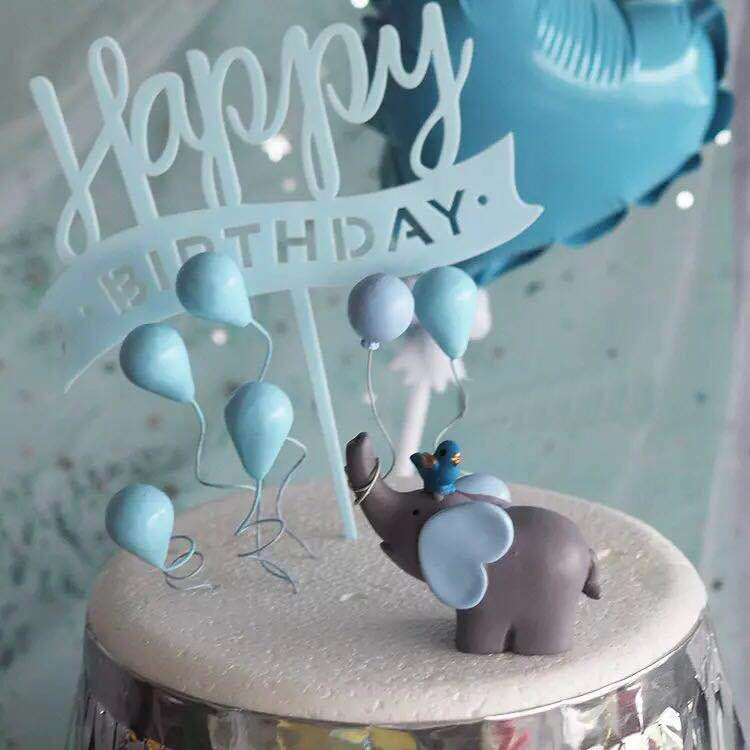 №2 (тут нет объёмных фигур, но они обязательны!)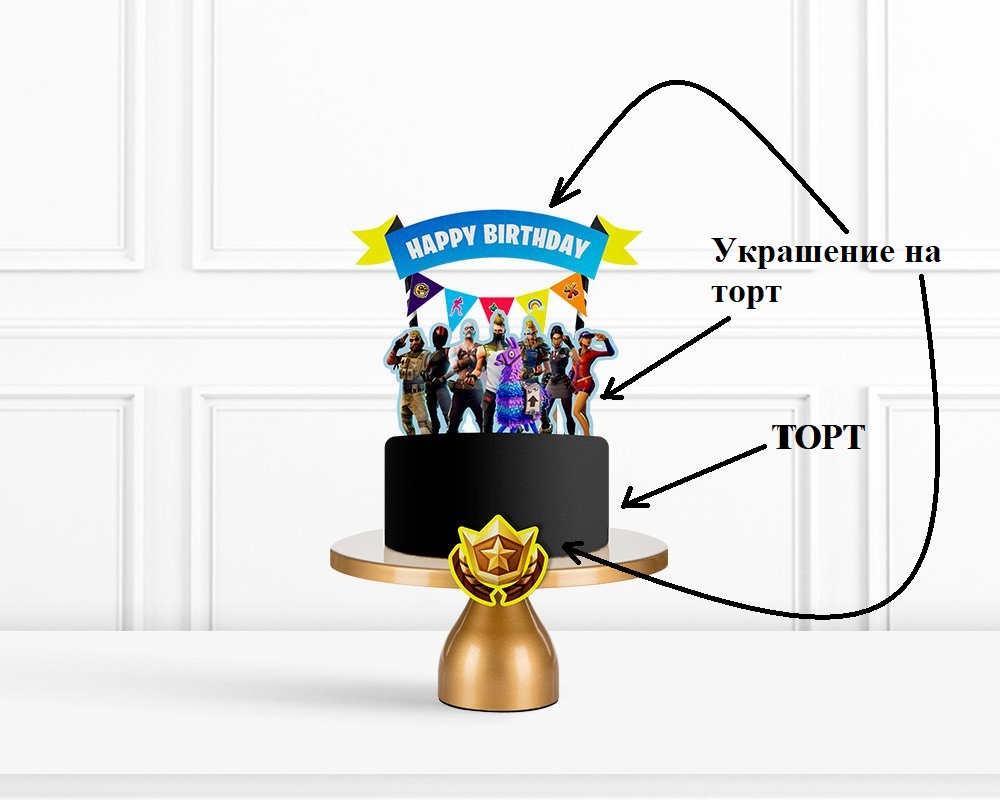 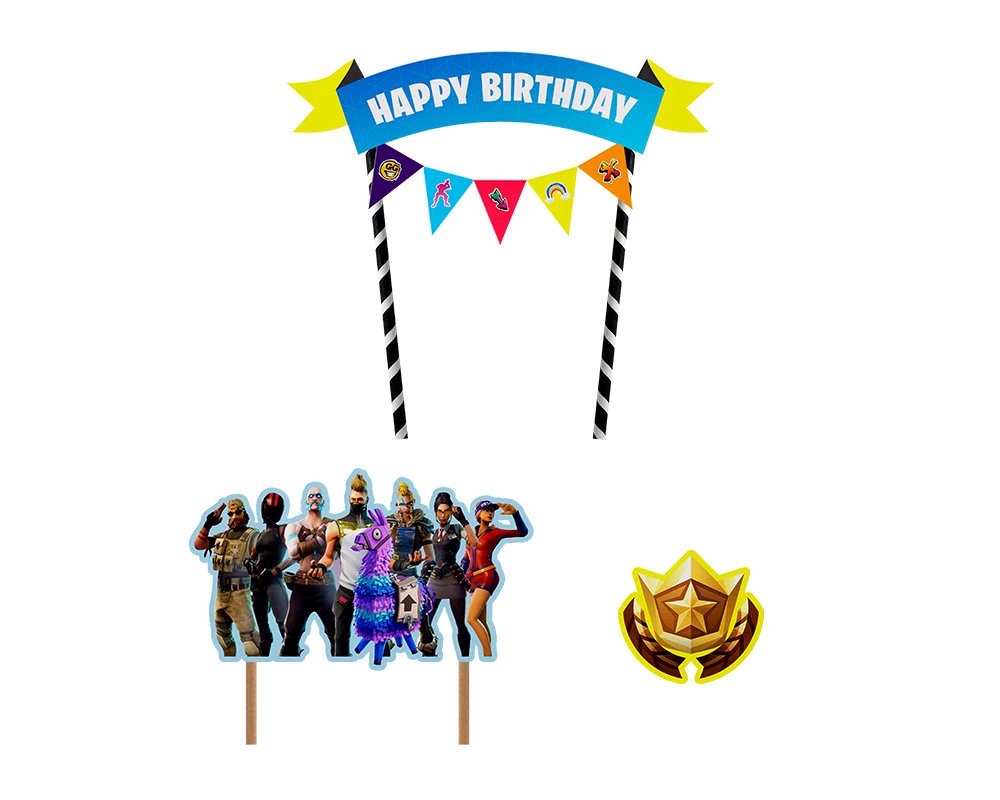 №3 (слишком много деревьев. Выходит за пределы торта необязательно, но если очень хочется, то можно продолжить в творческом порыве):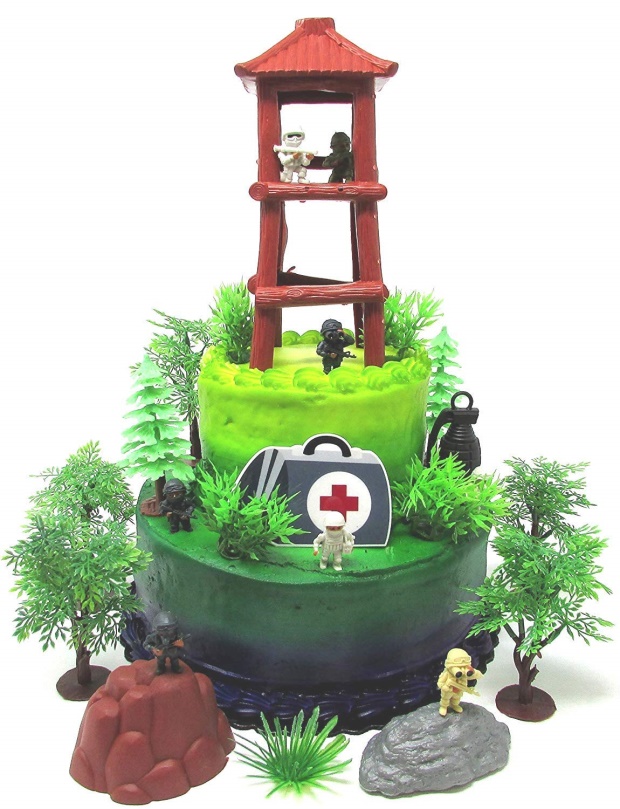 